YENİŞEHİR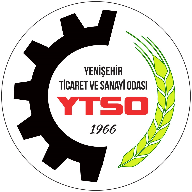 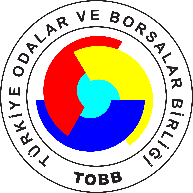 TİCARET SİCİLİ MÜDÜRLÜĞÜYENİŞEHİR TRADE REGİSTRY OFFİCESGEREKLİ EVRAKLARMadde 194/3- Bir ticaret şirketinin bir ticari işletmeye dönüştürülebilmesi için, söz konusu ticaret şirketinin paylarının tümü, ticari işletmeyi işletecek kişi veya kişiler tarafından devralınmalı ve ticari işletme bu kişi veya kişiler adına ticaret siciline tescil ve ilan edilmelidir. Bu hâlde, ticari işletmeye dönüştürülen ticaret şirketi, bir kollektif veya komandit şirket ise mezkûr ticaret şirketinin borçlarından, ticari işletmeyi işletecek kişi ve kişiler ile ticaret şirketinin eski ortakları da 264 üncü maddedeki zamanaşımı süresince sıfatlarına göre müteselsilen sorumlu olurlar. Dönüştürmeye bu Kanunun 264 ilâ 266 ncı maddeleri de uygulanır.Ticaret sicili yönetmeliği madde 134:1) Her ticaret şirketi tabi olduğu sorumluluk sistemi ne olursa olsun bir ticari işletmeye dönüşebilir.2) Dönüşme sonucunda meydana gelen ticari işletme dönüşen ticaret şirketinin devamıdır.3) Dönüşen şirketin ortaklarının kişisel sorumlulukları ve iş sözleşmelerinden doğan borçlar hakkında TTK 190 ıncı maddesi ile 194 üncü maddesinin üçüncü fıkrası hükümleri uygulanır.4) TTK 376 ıncı maddesi kapsamında bulunan anonim şirketler( sermayenin kaybı, borca batık olma halinde olan anonim şirketler) ile 633 üncü maddesi kapsamındaki limited şirketler ( sermayenin kaybı, borca batık olma halinde olan limited şirketler) ile tasfiye halindeki ticaret şirketleri ticari işletmeye dönüşemezler.5) Bir ticaret şirketinin bir ticari işletmeye dönüşmesinde Kanunun 180 inci ve 182 ila 190 ıncı maddeleri kıyasen uygulanır.6) Tescil başvurusu ekinde aşağıdaki belgeler Müdürlüğe verilir:a) Genel Kurul tarafından onaylanmış Tür Değiştirme Planı (TTK-185) (1 asıl) b) Tür değiştiren şirketin denetime tabi olması halinde denetçi tarafından; diğer şirketlerde ise yönetim kurulu tarafından onaylanmış son bilanço veya gerektiğinde ara bilanço ile damga makbuzu ( 1asıl)c) Şirket yönetim organı tarafından hazırlanan Tür Değiştirme Raporu (TTK-186) ( 1 asıl).  Ancak SMMM veya YMM tarafından hazırlanan Kobi Raporu ile Tüm ortakların kararı ile tür değiştirme raporunun düzenlenmesinden vazgeçebilirler.ç) Tür değiştirmeye ilişkin Ltd.Şti. Gen.Kur.Kararı noter onaylı örneği (2 adet asıl)d) Hazır Bulunanlar (Hazirun) Listesi (1 asıl)e) Tür değiştiren şirket Anonim şirket ise Bakanlık temsilcisi atama yazısı (1 asıl)f) Çağrılı genel kurullarda Gündem Kararı (1 adet fotokopi)  ile gündemin yayımlandığı sicil gazetesi fotokopisi ile iadeli taahhütlü gönderi fotokopileri d) Yeni türün (ticari işletmenin) tesciline ilişkin gerekli belgeler - TSM 24. Maddesine göre Taahhütname- Dilekçe - Firma sahibinini Ticaret Sicili Müdürlüğünde düzenlenmiş ünvan altında imza beyannamesi (1  adet asıl- 1 adet fotokopi). (Beyannameyi size yakın yerdeki Ticaret Sicili Müdürlüğünde Mersis Talep numarasını ibraz ederek çıkartabilirsiniz.)- Ticari işletmenin vergi dairesi görüntüleme belgesie) Tür değişikliği yapan şirketin sermayesinin tamamının ödendiğine, karşılıksız kalıp kalmadığına ve şirket özvarlığının tespitine ilişkin YMM veya SMMM Raporu ile müşavirin faaliyet belgesi; tür değiştiren şirketin denetime tabi olması halinde ise bu tespitlere ilişkin denetçi raporu ile denetçilik belgesif) Tür değiştiren şirketin tapu, gemi ve fikri mülkiyet sicilleri ile benzeri sicillerde kayıtlı bulunan mal ve haklarının listesi, bunların kayıtlı olduğu siciller ile söz konusu mal ve hakların ilgili sicillerdeki kayıtlarına ilişkin bilgileri içeren beyan (1asıl)NOT-1: Ticaret şirketinin paylarının ticari işletmeyi işletecek kişi veya kişilere devredilmesi gerekmektedir.NOT-2: Tür değiştirmede, tür değiştiren şirketin malvarlığına dahil olan; tapu, gemi ve fikri mülkiyet sicilleri ile benzeri sicillerde kayıtlı bulunan mal ve hakların yeni tür adına tescilinin gecikmeksizin yapılması amacıyla, müdürlük tarafından yeni türün tescili ile eş zamanlı olarak ilgili sicillere derhal bildirilir.NOT-3: Bir ticaret şirketinin ticari işletmeye dönüşmesi halinde ticari işletmeye ilişkin husuların tescili ile birlikte tür değiştiren ticaret şirketinin tüzel kişiliğinin sona erdiği hususu da tescil edilir. Tescil, eski türün sicil kaydı üzerinden yapılır. (TSY-135/3)NOT-4:Tür değişikliği nedeni ile firmanın şirket merkezinin bulunduğu müdürlüğümüzde veya başka Ticaret Sicil Müdürlüğünde kayıtlı şubesi veya şubeleri bulunması halinde Şube Bilgi Beyanı imza edilerek evrak ekinde verilmesi, Şube / şubelerin bulunmaması halinde bulunmadığına ilişkin imzalı beyan verilmesi gerekmektedir.
NOT: https://mersis.gtb.gov.tr/ adresinden elektronik başvuru yapmanız gerekiyor.…………………………………………………………….………LİMİTED ŞİRKETİ’ nin.…./…../…… tarihli olağanüstü genel kurul toplantı tutanağı…………………………………………………….………………………Limited Şirketi’nin Olağanüstü Genel Kurul Toplantısı ... / ... / …… tarihinde, Saat: …….’da, ………….………………… Yenişehir/BURSA adresinde yapılmıştır.(Çağrısız Genel Kurul yapıldı ise bu metin yazılacak) Genel Kurul Toplantısı; Türk Ticaret Kanununun 617/3 ve 416/1’inci madde hükümleri uyarınca tüm ortakların hazır bulunması nedeniyle çağrısız olarak gerçekleştirilmiştir. Toplantı Şirket Müdürü ….…………………………..tarafından açılarak, gündemin görüşülmesine geçilmiştir.(Çağrılı Genel Kurul yapıldı ise bu metin yazılacak) Toplantıya ait çağrı; Türk Ticaret Kanununun 617/3 ve 414’üncü madde hükümleri uyarınca  ve esas sözleşmede öngörüldüğü gibi ve gündemi de ihtiva edecek şekilde, Türkiye Ticaret Sicili Gazetesinin ……./……/………… tarih ve .......... sayılı nüshasında ilân edilmek suretiyle ve ayrıca pay sahiplerine taahhütlü mektupla, toplantı gün ve gündeminin bildirilmesi suretiyle süresi içinde yapılmıştır. Hazır bulunanlar listesinin tetkikinden, şirketin toplam:…….............................-TL’lık Sermayesine tekabül eden ……........…… adet hissenin toplantıda asaleten, ….................…………adet hissenin toplantıda vekaleten temsil edildiği ve böylece gerek kanun ve gerekse ana sözleşmede öngörülen asgari toplantı nisabının mevcut olduğunun anlaşılması üzerine toplantı Şirket Müdürü ….…………………………..tarafından açılarak gündemin görüşülmesine geçilmiştir.1- Genel Kurul Toplantı Başkanlığı’ na………………………………………., seçilmesine karar verildi.2- Tür Değiştirme Planı ve  Tür Değiştirme Raporu ile son üç yılın finansal tabloları.  TTK 188 m. gereğince otuz gün önce şirket merkezinde ortakların incelemesine sunulmuş ve inceleme hakkı kullanılmıştır. (Kobi raporu varsa) Genel kurulumuza sunulan …………………… SMMM/YMM’ler odasına ….......sicil numarası ile kayıtlı SMMM/YMM ……….............tarafından ....../......../.......tarihli ......sayılı rapora göre şirketimiz KOBİ olduğu için tür değiştirme raporu düzenlenmemiştir. .../.../20.. tarihli Tür Değiştirme Planının ve (hazırlandı ise) ...../...../20.... tarihli Tür Değiştirme Raporunun  kabul edilmesine, şirketimizin Türk Ticaret Kanunun  194 üncü maddesi ile Ticaret Sicili Yönetmeliğinin 134 üncü maddesi hükümleri dahilinde ................................... ünvanlı Gerçek Kişi Ticari İşetmesine dönüştürülmesine karar verildi. 3- Dilek ve Temennilere geçildi. Söz alan olmadı Toplantı Başkanı tarafından saat ........'da toplantı sona erdirildi.TOPLANTI BAŞKANIAdı Soyadı:TCKN:TÜR DEĞİŞTİRME PLANI (TTK m.185)1. Şirketin tür değiştirmeden önceki ve sonraki ticaret unvanı, merkezi ve yeni türe ilişkin bilgileri;a) Tür Değiştirmeden Önceki;b) Tür Değiştirmeden Sonraki;2. Yeni türün şirket sözleşmesi (sözleşme bu bölüme eklenmeli veya ekte sunulmuştur ibaresi konularak plana eklenip imzalanmalıdır.)-------------3. Ortakların tür değiştirmeden sonra sahip olacakları payların sayısı, cinsi ve tutarlarını gösteren tablo; İşbu “TÜR DEĞİŞTİRME PLANI” …./…../……… tarihinde Türk Ticaret Kanununun 185 inci maddesi uyarınca hazırlanmıştır.Yönetim organıAdı/soyadıImzaTÜR DEĞİŞTİRME RAPORU (TTK m.186)1) TÜR DEĞİŞTİRMENİN AMACINA İLİŞKİN AÇIKLAMA-----------------2) TÜR DEĞİŞTİRMENİN SONUÇLARINA İLİŞKİN AÇIKLAMA ----------------------3) YENİ TÜRE İLİŞKİN KURULUŞ HÜKÜMLERİNİN YERİNE GETİRİLMİŞ BULUNDUĞUNA İLİŞKİN AÇIKLAMAGeçerli tür değiştirme koşuluna uygunluk; (madde 181) (örn; bir sermaye şirketinin ancak başka türde bir sermaye şirketine veya kooperatife dönüşebileceği)Kollektif ve komandit şirketlerin tür değişikliğine ilişkin özel düzenleme dikkate alınmalı (madde 182)MADDE 182 - (1) Bir kollektif şirket bir komandit şirkete; a) Kollektif şirkete bir komanditerin girmesi, b) Bir ortağın komanditer olması, hâlinde dönüşebilir.(2) Bir komandit şirket kollektif şirkete; a) Tüm komanditerlerin şirketten çıkması, b) Tüm komanditerlerin komandite olması, suretiyle dönüşebilir.Şirket ortaklarının paylarının ve haklarının korunması (madde 183) (oydan yoksun paylar ile imtiyazlı payların ve intifa senetlerinin durumu ile açıklama)Kuruluş ve ana bilanço hükümlerine uygunluk (madde 184)MADDE 184- (1) Tür değiştirmede, yeni türün kuruluşuna ilişkin hükümler uygulanır; ancak, sermaye şirketlerinde ortakların asgari sayısına ve ayni sermaye konulmasına ilişkin hükümler uygulanmaz. (2) Bilanço günüyle tür değiştirme raporunun düzenlendiği tarih arasında altı aydan fazla zaman geçmişse veya son bilançonun çıkarıldığı tarihten itibaren şirketin malvarlığında önemli değişiklikler meydana gelmişse ara bilanço çıkarılır.Tür Değiştirme Planının düzenlenip düzenlenmediğine dair bilgi4) YENİ ŞİRKET SÖZLEŞMESİ-----------------5) TÜR DEĞİŞTİRMEDEN SONRA ORTAKLARIN SAHİP OLACAKLARI PAYLARA DAİR DEĞİŞİM ORANI6) ANONİM ŞİRKETE DÖNÜŞÜM HALİNDE VARSA ORTAKLAR İLE İLGİLİ OLARAK ANONİM ŞİRKETE DÖNÜŞMESİNDEN KAYNAKLANAN EK ÖDEME İLE DİĞER KİŞİSEL EDİM YÜKÜMLÜLÜKLERİ VE KİŞİSEL SORUMLULUKLARA İLİŞKİN AÇIKLAMAAnonim şirkete dönüşmesinden kaynaklanan ortakların ek ödeme yükümlülüklerinin açıklanması Ortakların diğer kişisel edim ve yükümlülükleri ile kişisel sorumluluklarının açıklanması7) ORTAKLAR İÇİN TÜR DEĞİŞTİRMEDEN ÖTÜRÜ DOĞAN YÜKÜMLÜLÜKLERE İLİŞKİN AÇIKLAMA-----------------------İşbu “TÜR DEĞİŞTİRME RAPORU” …../…./……... tarihinde Türk Ticaret Kanununun 186’ıncı maddesi uyarınca hazırlanmıştır.Yönetim organıAdı/soyadıimzaKOBİTANIMINA UYGUN İŞLETME ÖLÇÜTÜNÜN TESPİTİNE İLİŞKİN SERBEST MUHASEBECİ MALİ MÜŞAVİR RAPORURapor Tarihi	: …. /…./20...Rapor Sayısı 	: 20.../ 1) İNCELEMEYİ YAPAN SERBEST MUHASEBECİ MALİ MÜŞAVİRİN ;2) TESPİTİ YAPILAN ŞİRKETİN/FİRMANIN;3) ŞİRKETİN YASAL DEFTERLERİNİN TASDİKİNE İLİŞKİN BİLGİLER : A-) Tespitin yapıldığı döneme ait defterler 	:1-İŞLETME TÜRÜ*2-KOBİ TANIMINA UYGUNLUK KRİTERLERİİlgili Yılın En Son Onaylanan Hesap Dönemi İle İlgili;3-İNCELEMELER: Şirketin/Firmanın ….. dönemine ait çalışan sayısı, net satış hasılatı ve mali bilanço taplamı; şirketin ilgili dönem finansal tablolarına bakılarak, 6102 sayılı kanunun 1522. maddesi gereği 04.11.2012 tarih ve 28457 sayılı resmi gazetede yayınlanan ‘’Küçük ve Orta Büyüklükteki İşletmelerin Tanımı, Nitelikleri ve Sınıflandırması Hakkında Yönetmelik’’ kapsamında KOBİ tanımına uygunluk yukarıda belirtilen kriterlere göre tespit edilmiştir.4-SONUÇ:Şirketin/Firmanın, çalışan sayısı 250 kişiden az  ve yıllık net satış hasılatı veya mali bilançosundan seçilen herhangi bir bilanço toplamı 125.000.000.- TL yi aşmadığından ………… Anonim / Limited Şirketi/Firma, Küçük ve Orta Büyüklükte İşletme statüsündedir.SERBEST MUHASEBECİ MALİ MÜŞAVİR  Eki	: 1)  … Tarihli Kesin Bilanço	  2) Yıllık çalışan sayısını gösteren Personel Hizmet Dökümü	  3) SMMM Faaliyet Belgesi........................................................................................................................................................................…ŞİRKETİ’NİN ..../....../...... TARİHİNDE YAPILAN  ….. YILI OLAĞAN GENEL KURUL TOPLANTISI HAZIR BULUNANLAR LİSTESİŞİRKETİN SERMAYESİ VE PAYLARIN TOPLAM İTİBARİ DEĞERİ:ASGARİ TOPLANTI NİSABI:MEVCUT TOPLANTI NİSABI:MÜDÜRLER KURULU BAŞKANI		TOPLANTI BAŞKANI 	BAKANLIK TEMSİLCİSİ		İSİM / İMZA			         	İSİM/İMZA		İSİM/İMZA(*) Payların edinim şekli ve tarihi olarak; eğer pay menkul kıymet borsası aracılığıyla edinilmişse “borsa içi”, borsa dışından edinilmişse “borsa dışı” ibaresi ile birlikte payların edinim tarihleri yazılacaktır.(**) Katılım şekli olarak; pay sahibinin bizzat kendisi katılması durumunda “asaleten”, pay sahibini temsilen bir başkasının katılması durumunda ise “temsilen” ibaresi yazılacaktır.Ticaret UnvanıMerkez AdresiTürü (ltd.şti.-a.ş. vb.)Ticaret UnvanıMerkez AdresiTürü (ltd.şti.-a.ş. vb.)Tür Değişikliğinden SonrakiTür Değişikliğinden SonrakiTür Değişikliğinden SonrakiTür Değişikliğinden SonrakiŞirket ortaklarıOrtaklık Paylarının SayısıOrtaklık Paylarının Cinsi (Hisse, Pay, Ortaklık gibi)Ortaklık Paylarının TutarıOrtaklarTür değişikliği öncesi payların toplam paylara oranıTür değişikliği sonrası payların toplam paylara oranıDeğişimOranıAdı Soyadı  		Bağlı Bulunduğu OdaManavgat SMMM OdasıRuhsat Numarası     Oda Sicil Numarası     Büro Sicil NumarasıKaşe Numarası            İş Adresi                              TelefonVergi Dairesi-NumarasıÜnvanı                               Adresi                                 Vergi Dairesi,  Hesap NoSermayesi                         Ticaret Sicili MüdürlüğüManavgat TsmTicaret Sicil NumarasıMersis NumarasıYILIYASAL DEFTERİN NEVİTASDİK MAKAMITASDİK TARİHİ / NO Bağımsız İşletmeOrtak İşletmeBağlı İşletmeÇalışan Kişi SayısıNet Satış HasılatıMali Bilanço Toplamı (TL)PAY SAHİBİNİN  VE SOYADI İKAMETGAHISERMAYE MİKTARIHİSSE ADEDİTEMSİL ŞEKLİTEMSİLCİNİN  SOYADIT.C. KİMLİK NOİMZAASALETENVEKALETENTOPLAM 